JOIN THE GLOBAL COMMUNITY OF PROSECUTORSThe International Association of Prosecutors (IAP) invites proposals from those interested in making a presentation in the plenary sessions and workshops of the 25th Annual Conference and General Meeting of the IAP, for consideration by the Professional Programme Committee. The proposal should contain a short description of the proposed presentation or workshop concept.The theme of the conference is TRANSNATIONAL ORGANISED CRIME IN A GLOBALISED WORLD – Modern Challenges for Prosecutors.PLEASE NOTE THE FOLLOWING INSTRUCTIONS:Deadline for submissions is May 1st, 2020;The working language of the conference is English. Simultaneous interpretation into French, Spanish, Russian, Arabic  and Chinese will be available for all plenaries, plenary discussion sessions and for selected workshops;All proposals must be in English;The Professional Programme Committee will give priority to presentations (and the proposals outlining them) with a strong operational focus;Presentations illustrated with operational outcomes at an international, national, organisational and/or individual case level are particularly welcome;All speakers and other active contributors to the conference must pay a registration fee;All speakers will however be eligible for the early bird rate throughout the conference registration period;Proposals must be submitted by completing the form below and forwarding it by e-mail to: iap2020speakers@iap-association.org;If you have any questions you are welcome to contact Ms. Irina Beridze, IAP Professional Programme Manager at ppm@iap-association.org;Further information about the conference is available HERE CONFERENCE THEME: TRANSNATIONAL ORGANISED CRIME IN A GLOBALISED WORLD – Modern Challenges for ProsecutorsThe conference aspires to analyse the most serious forms of organised crime and its nexus to terrorism. The scale and timeframe of mass movement of people across state borders pose an unprecedented security risk, because of the difficulties faced by competent authorities in identifying the real purpose of border crossing and movement.This security landscape is blurred even further in a globalised financial environment, which makes the control of illegal funding difficult, while the development of technology contributes even more to the fading out of state borders worldwide.The conference offers the opportunity for brainstorming and analysing the resources and methods available to prosecutors to address these contemporary challenges, while preserving the highest possible level of protection of human rights, especially for the victims of illegal activities. The conference outcome will lead to conclusions and recommendations.Four sub- themes will be explored during the conference:Migrant Smuggling This theme covers migrant smuggling from the countries of origin and embarking countries which lack the capacity to take responsibility in this area.  How can prosecutors improve and enhance international cooperation in this context? In what way can the profitable business plans of those responsible be dismantled by using new and existing (digital) legal instruments? These are the issues to be addressed during the conference.Terrorism and Foreign Terrorist FightersSpeakers are expected to analyse methods applied by prosecutors for combating terrorism, which might differ depending on the types of terrorism. The origin, means, purpose and use of existing (digital) legal instruments along  with examining  potential new ways to eradicate different types of terrorism will be examined during the sessions. Particular attention is paid to the prosecution of (returning) foreign terrorist fighters. The conference will further examine the links between terrorism and organised crime, as terrorism often is a form of organised crime with similar structures and tactics.Trafficking in Human BeingsThe conference will present and analyse methods used by traffickers to achieve their aims and discuss new ways of combating this phenomenon in its different forms- slavery, labour exploitation, sexual exploitation and  removal and trade of human organs.Money LaunderingThe conference will look into the complex ways of financing criminal organisations and the schemes/methods applied by them for laundering illicit proceeds across borders. How can we disrupt the flow of funds and deter the engagement of those organisations in migrant smuggling, terrorism and trafficking in human beings? Do modern technologies benefit the criminals or the prosecutors? These are the questions to be addressed during the sessions.The Plenary sessions will be followed by interactive Panel Discussions and Q&A sessions dedicated to specific topics. While discussing the theme and sub-themes, the Conference will always keep a close eye on the right balance between fighting these phenomena on the one side and freedom and human rights on the other.Thank you for submitting your proposal to present at the 25th Annual Conference and General Meeting of the International Association of Prosecutors in Athens, Greece. The Professional Programme Committee will contact you in due course to confirm if your submission has been accepted for inclusion in the conference programme.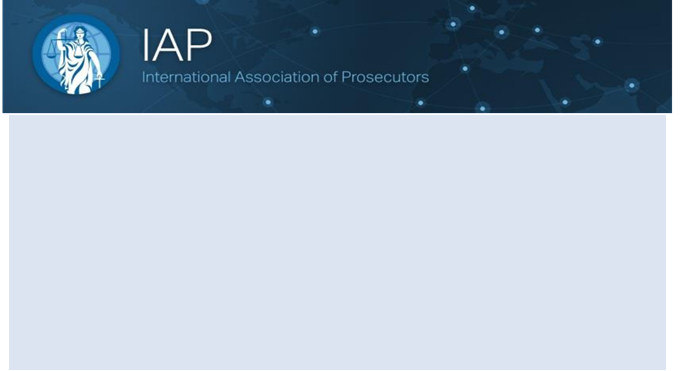 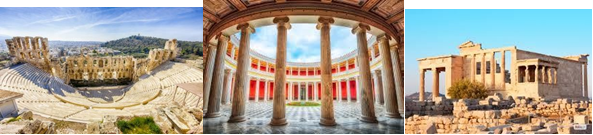 25th Annual Conference and General Meeting of the IAPATHENS, GREECE, Sept 6-10, 2020CALL FOR SPEAKERSFILL IN THIS FORMFILL IN THIS FORME-mailPhone noFirst NameLast NamePosition TitleOrganisationAddressLanguage English	   French     Chinese   Arabic     Russian    Spanish Title of PresentationPresentation Summary (Maximum 200 words)Workshop Concept(Maximum 200 wordrs)Additional Information